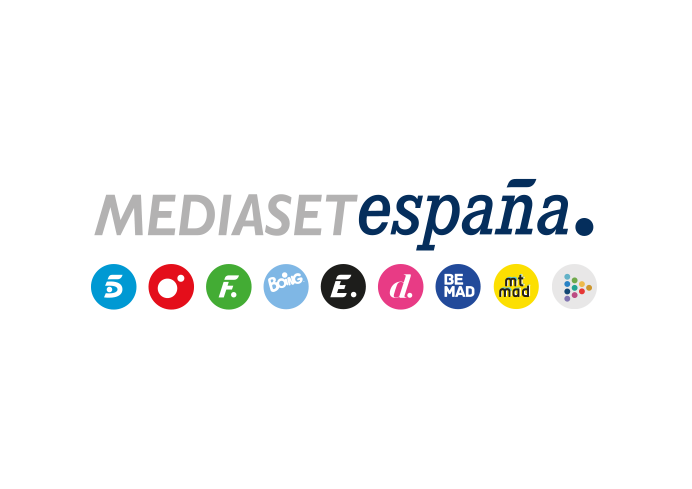 Madrid, 14 de marzo de 2024Divinity estrena la aclamada serie ‘New Amsterdam’ dentro de su sello ‘Medical lovers’Inspirada en el libro ‘Doce pacientes: vida y muerte en el Hospital Bellevue’ del doctor Eric Manheimer, narra la titánica labor el Max Goodwin tras convertirse en el director médico de uno de los hospitales más antiguos de los Estados Unidos.Ryan Eggold en el papel estelar, junto a Janet Montgomery, Frema Agyeman, Jocko Sims, Tyler Labin y Anupam Kher encabezan el equipo artístico de la primera temporada de la ficción.Brindar una atención excepcional a los pacientes y reformar las instalaciones abandonadas reduciendo la burocracia es el doble objetivo que pretende lograr el doctor Max Goodwin tras ser nombrado director médico de un emblemático hospital neoyorquino. Su titánica lucha por conseguirlo mientras afronta junto a su equipo complejos casos clínicos conforman el eje narrativo de ‘New Amsterdam’, nueva ficción hospitalaria que Divinity estrenará el sábado 16 de marzo, a partir de las 22:00 horas.Ryan Eggold (‘The Blacklist’), Janet Montgomery (‘Cisne negro’), Frema Agyeman (‘Sense8’), Jocko Sims (‘The Last Ship’), Tyler Labine (‘Voltron: El defensor legendario’) y Anupam Kher (‘Hotel Bombay’) protagonizan la primera temporada de este drama médico que cuenta en su palmarés con un premio de la Hollywood Critics Association Television, entre otros galardones. Tramas románticas, familiares y médicas se entrelazan en esta ficción creada por David Schulner (‘Mujeres desesperadas’) que aborda también diversos aspectos del sistema sanitario norteamericano como los seguros de salud o las elevadas facturas médicas.Un hombre decidido a cambiar el statu quo del hospital público más antiguo de Estados UnidosInspirada en el libro ‘Doce pacientes: vida y muerte en el Hospital Bellevue’ del doctor Eric Mannheimer, que fue director del centro médico neoyorquino durante más de una década, la ficción narra la lucha y vicisitudes de Max Goodwin, nuevo director médico del New Amsterdam, el hospital público más antiguo de los Estados Unidos que afronta una época compleja, marcada por una mala reputación y la poca financiación. Con su talento, profesionalidad y carisma tratará de revertir esta situación, una determinación que infunde nuevas esperanzas a la plantilla. “¿Cómo puedo ayudar?” es la frase que marcará la gestión de Goodwin en el New Amsterdam, un hombre que no acepta un “no” por respuesta, que no se amilanará ante nada y que cambiará la dinámica del hospital para devolverle la gloria.Instalaciones descuidadas, burocracia y escasos recursos son los principales escollos que tendrá que sortear el doctor Goodwin, mientras trata de involucrar al equipo de facultativos de hospital en la puesta en marcha de su plan. Los personajesMax Goodwin (Ryan Eggold)Trabajar en el New Amsterdam, pudiendo salvar la vida del hermano o del hijo de alguien es un sueño para Max Goodwin, facultativo procedente de una clínica Chinatown que llega a Manhattan para dar un giro al hospital en el que nacieron él y su hermana gemela Luna, que falleció cuando era niña. Lauren Bloom (Janet Montgomery)Brillante y profesional: así es la doctora Lauren Bloom, la jefa del servicio de Urgencias del hospital a quien todos respetan. Su adicción a un fármaco para el trastorno por déficit de atención (TDA) que padece complicará su labor profesional.Helen Sharpe (Frema Agyeman)Graduada en Medicina por la Universidad de Cambridge, Helen Sharpe culminó su especialidad en el Kings College de Londres. Tras su residencia en el Columbia Presbyterian Medical Center, se incorporó al New Amsterdam, donde ostenta la cátedra de Hematología y Oncología.Floyd Reynolds (Jocko Sims)Hombre concienzudo y trabajador, el doctor Floyd Reynolds, formado en la prestigiosa de Universidad de Yale, es el jefe del servicio de Cirugía Cardíaca del centro.Iggy Frome (Tyler Labin)Reputado psicólogo, el doctor Iggy Frome, jefe de Psiquiatría del New Amsterdam, trabaja estrechamente junto a otros servicios del hospital para ofrecer el tratamiento más adecuado para sus pacientes.Vijay Kapoor (Anupam Kher)Al frente del servicio de Neurología se encuentra Vijay Kapoor, un médico respetado por sus colegas. En el ámbito personal, mantiene una compleja relación con su hijo Rohan.En el arranque de la ficción…En el primer episodio, el doctor Max Goodwin se enfrenta a un gran desafío cuando se convierte en director médico de uno de los hospitales más concurridos de Nueva York. No se detendrá ante nada para dar un cambio al New Amsterdam, el único hospital en el mundo capaz de tratar a pacientes con ébola, prisioneros de la cárcel neoyorquina Rikers y al presidente de los Estados Unidos bajo el mismo techo.En el segundo capítulo, Goodwin afronta una inesperada noticia sobre su salud, mientras la doctora Sharpe lo anima a poner en marcha un plan. Entretanto, la doctora Lauren Bloom alienta a Floyd Reynolds a arriesgarse y los doctores Kapoor y Frome trabajan juntos para ayudar a un niño con problemas.Y en tercer episodio, Reynolds comienza a construir su departamento, mientras la doctora Sharpe lucha contra el escepticismo de los padres de un paciente. Además, Goodwin ayuda a Bloom a encontrar una solución para una paciente embarazada que se encuentra en una difícil situación.Divinity, temático femenino más seguido en target comercial En la presente temporada, Divinity se alza como el canal femenino líder en target comercial con un 2% de share, superando a Nova (1,3%) y es con un 2% de cuota en total individuos la tercera televisión temática más vista (puesto compartido con Neox y Nova), tras Energy y Factoría de Ficción. Eleva su media nacional hasta el 2,2% de share en mujeres de 16 a 44 años.Respecto a la oferta de ficción de su sello ‘Medical lovers’, destaca la serie ‘Chicago Med’ que promedia en su 7ª temporada un 2,3% de share y 220.000 espectadores, convirtiéndose en la ficción extranjera (no telenovela) más vista en el presente curso televisivo. El drama médico anota un 2,2% en target comercial, superando en más de un punto a su rival (1,1%), y asciende hasta el 2,3% en su core target, siendo tercera opción (empatada con Energy) en su franja tras FDF y Neox.